Affidavits (Mandatory Document)Affidavits (if applicable)Verified by:                                                                                   			Checked by:-Full Name: -					         	          			 Full Name:-Signature:						           			Signature:Date:                           					           			Date: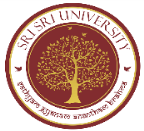 SRI SRI UNIVERSITYB.ARCH SRI SRI UNIVERSITYB.ARCH SRI SRI UNIVERSITYB.ARCH SRI SRI UNIVERSITYB.ARCH SRI SRI UNIVERSITYB.ARCH SRI SRI UNIVERSITYB.ARCH SRI SRI UNIVERSITYB.ARCH SRI SRI UNIVERSITYB.ARCH Student Name:Student Name:Student Name:Program:Program:Program:Date:Sl. NoList of DocumentsList of DocumentsList of DocumentsDescription of DocumentsDescription of DocumentsDescription of DocumentsYes / NoRemark1Copy of Provisional Offer LetterCopy of Provisional Offer LetterCopy of Provisional Offer LetterPhotocopy Self AttestedPhotocopy Self AttestedPhotocopy Self Attested2Admission FormAdmission FormAdmission FormAdmission FormAdmission FormAdmission Form3Class – XClass – XClass – XMark sheet (Photocopy) Self attestedMark sheet (Photocopy) Self attestedMark sheet (Photocopy) Self attested4Class – XClass – XClass – XCertificate (Photocopy) Self attestedCertificate (Photocopy) Self attestedCertificate (Photocopy) Self attested5Class – XII or equivalent witha minimum aggregate of 50%marks with Physics, Chemistry, Math & EnglishClass – XII or equivalent witha minimum aggregate of 50%marks with Physics, Chemistry, Math & EnglishClass – XII or equivalent witha minimum aggregate of 50%marks with Physics, Chemistry, Math & EnglishMark sheet (Photocopy) Self attestedMark sheet (Photocopy) Self attestedMark sheet (Photocopy) Self attested6Class – XIIClass – XIIClass – XIICertificate (Photocopy) Self attested Certificate (Photocopy) Self attested Certificate (Photocopy) Self attested 7College Leaving CertificateCollege Leaving CertificateCollege Leaving CertificateCertificate (Original)Certificate (Original)Certificate (Original)8Conduct CertificateConduct CertificateConduct CertificateCertificate (Original)Certificate (Original)Certificate (Original)9Class – XII Board Migration CertificateClass – XII Board Migration CertificateClass – XII Board Migration CertificateCertificate (Original)Certificate (Original)Certificate (Original)10Entrance Test NameEntrance Test NameEntrance Test Name11NATA / JEE (A valid score card)NATA / JEE (A valid score card)NATA / JEE (A valid score card)Score Card (Original)Score Card (Original)Score Card (Original)12Medical Fitness CertificateMedical Fitness CertificateMedical Fitness CertificateCertificate (Original)Certificate (Original)Certificate (Original)13Latest Permanent Address ProofLatest Permanent Address ProofLatest Permanent Address ProofVoter ID/ DL/Aadhar Card/ Passport/Any otherVoter ID/ DL/Aadhar Card/ Passport/Any otherVoter ID/ DL/Aadhar Card/ Passport/Any other141st Semester Fee1st Semester Fee1st Semester FeePayment Receipt (Photocopy)Payment Receipt (Photocopy)Payment Receipt (Photocopy)15Hostel Fee ( if applicable)Hostel Fee ( if applicable)Hostel Fee ( if applicable)Payment Receipt (Photocopy)Payment Receipt (Photocopy)Payment Receipt (Photocopy)16Passport size PhotographPassport size PhotographPassport size Photograph4 nos.4 nos.4 nos.Sl. NoList of AffidavitsDescription of DocumentsYes / No1Anti-Ragging Affidavit - StudentTo be filled online (www.antiragging.in)  at UGC site and submit the hardcopy2Anti-Ragging Affidavit - ParentTo be filled online (www.antiragging.in)  at UGC site and submit the hardcopy3Undertaking by the Student and ParentUndertaking by the Student and Parent4Undertaking by the Student  and  Parent on the Student Code of ConductUndertaking by the Student  and  Parent on the Student Code of ConductSl. NoList of AffidavitsDescription of DocumentsYes / No1Study Break Affidavit Rs. 10 stamp paper (Original)2College Leaving Certificate/ Transfer Certificate Deficiency AffidavitRs. 10 stamp paper (Original)3No Criminal Case Affidavit(In the case of study break)Rs. 10 stamp paper (Original)